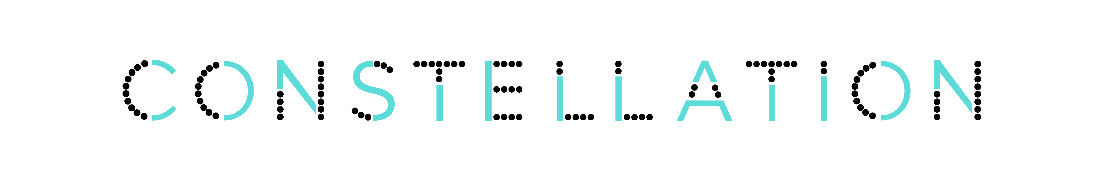 Constellation Provides New Digital Services for Farmers Insurance Federal Credit UnionRALEIGH, N.C. – Oct. 19, 2021 – Constellation Digital Partners announced today that it has launched its first digital service for Farmers Insurance Federal Credit Union (FIGFCU) on the Constellation platform. This deployment includes support for member enrollment and authentication, with both Android and iOS application support.The first digital service FIGFCU has launched includes a location finder from Wave2 with additional services available by year end. FIGFCU’s deployment of the Constellation platform represents another way for credit unions to quickly launch specific digital services, alongside and without disruption to their current digital banking services.“Even if credit unions are locked into a contract with their online banking provider, they don’t have to wait for that to end to launch new digital services. Delivering a ‘companion app’ provides credit unions with the opportunity to immediately offer members new and beneficial digital services to strengthen that relationship,” said Constellation SVP of Implementations Lauren Moran. “We work at the pace of each individual credit union to implement solutions that fit individual strategic roadmaps. The FIGFCU launch showcases how credit unions can drive the type of deployment they want, to take advantage of Constellation’s technology.”This announcement comes on the heels of Coastal Credit Union launching its Payrailz-powered bill pay and person-to-person digital services through Constellation. This launch is further validation of the platform, as well as proof of its flexibility with support for enrollment, multi-factor authentication, browser, and mobile application support. Once a credit union utilizes the Constellation platform, it is positioned to deploy a rapidly growing number of certified fintech innovations within the platform that ensures data security and integration.FIGFCU’s CEO Laura Campbell said, “With the launch of Constellation’s platform, we are providing members with valuable digital services that we might not have been able to otherwise. We now also have the power to leverage the fintech innovations without having to think about our current online banking provider. Once our digital transformation through the platform is complete, we will have seamlessly combined traditional digital banking with a myriad of additional desired member services for a more complete financial experience.”Constellation’s patented open development platform provides a disruptive business model that challenges decades of legacy business practices and delivers industry-changing advancements in online and mobile banking. It enables credit unions to access a variety of digital services developed by fintech innovators – with core account processing integration that was previously not possible.Other credit unions are scheduled to launch a variety of digital services and complete digital banking transformations by leveraging Constellation’s ecosystem this year and early 2022.Interested credit unions and fintech developers can request a demo, or inquire about Constellation’s services development process and investment opportunities, by visiting constellation.coop/contact-us.About Constellation Digital Partners, LLC:Constellation has created the first open development platform dedicated to Credit Union and Fintech app development. This patented, secure, and flexible cloud-based ecosystem provides credit unions and innovative app developers the ideal platform to deliver safe, reliable, and next-generation digital financial service experiences. Credit unions now have the freedom to compete, innovate, and thrive in the financial services industry. First, by redefining what they offer, and second by delivering digital financial services in a way that places members squarely at the center of their business strategy. Visit www.constellation.coop to learn the latest innovations. Connect with Constellationon Twitter, Instagram (@ConstellationDP), Facebook and LinkedIn.About Farmers Insurance Federal Credit Union:Founded in 1936, Farmers Insurance Federal Credit Union is a not-for-profit, member-owned financial institution that exists primarily to serve the agents, employees, and their family members of Farmers Insurance Group, as well as other organizations across the country. The Credit Union provides personal financial services almost 60,000 members and has $1.3 billion in assets. It is one of the best capitalized credit unions in the country.###